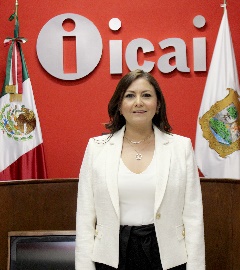 CLAVE/NIVEL DE PUESTOCComisionada • ICAI • 04 de agosto del 2023-ActualTitular de la Unidad de Acceso a la Información •Municipio de Saltillo •2022-2023Subsecretaria del Republicano Ayuntamiento • Municipio de Saltillo. • 2019-2021Titular de la Unidad de Acceso a la Información •Municipio de Saltillo •2018-2019Catedrática en la materia de Comunicación Política •Universidad La Salle •2017Coordinadora de Comunicación Social •Secretaria de Fiscalización y Rendición de Cuentas del Gobierno del Estado de Coahuila •2013-2017Licenciatura en Derecho• noviembre del 2004 • Facultad de Jurisprudencia de la UAdeC.Licenciatura en Educación Media en Ciencias Sociales• Agosto del 2004 • Escuela Normal Superior de Tamaulipas. Maestría en Derecho Constitucional y Políticas Gubernamentales. DIPLOMADOS Y CURSOS• Curso de Actualización en Materia Jurídica 2022 • Coordinación de Posgrado Facultad de Jurisprudencia de la UAdeC.• Curso de Gobierno Abierto 2022 • Programa de las Naciones Unidas para el Desarrollo Instituto Nacional de Transparencia, Acceso a la Información Y Protección de Datos Personales.•Curso ABC de la Ley General de Archivos 2022• Instituto Coahuilense de Acceso a la Información Púbica.•Curso Teórico Practico sobre el uso del Sistema de Portales de Obligaciones de Transparencia (SIPOT) •Instituto Nacional de Transparencia y Acceso a la Información en conjunto con el ICAI.•Curso Estrategias de Redes Sociales con Resultados de Negocio 2016 • INTELEKIA.•Seminario Marketing Político 2014 • Sufragio Consultores.•Diplomado en Comunicación Política 2012• Universidad Nacional Autónoma de México.•Seminario Internacional Temas Actuales del Derecho a la Información en Materia Electoral 2011• Instituto Electoral de Participación Ciudadana de Coahuila, Centro de Derechos Políticos de la Universidad Autónoma de Coahuila.•Diplomado Psicología y Genero en la Procuración de Justicia 2008• Facultad de Psicología de la Universidad Nacional Autónoma de México.•Seminario Internacional sobre Democracia y Gobernabilidad 2007• Facultad de Jurisprudencia de la UAdeC, Universidad de Barcelona y el Instituto Electora de Participación Ciudadana.•Curso Taller Jornada de Inducción Docente 2017• Universidad La Salle.•Curso Taller Negociación y Manejo de Conflictos 2008 • Universidad Iberoamericana de Torreón, Instituto de Administración Pública de Coahuila.•Curso taller Lenguaje Incluyente •secretaria de las Mujeres del Gobierno del Estado de Coahuila de Zaragoza.•Curso taller Violencia, Hostigamiento y Acoso Sexual Laboral, Hacia las mujeres 2011 • Instituto Coahuilense de las Mujeres.DIPLOMADOS Y CURSOS• Curso de Actualización en Materia Jurídica 2022 • Coordinación de Posgrado Facultad de Jurisprudencia de la UAdeC.• Curso de Gobierno Abierto 2022 • Programa de las Naciones Unidas para el Desarrollo Instituto Nacional de Transparencia, Acceso a la Información Y Protección de Datos Personales.•Curso ABC de la Ley General de Archivos 2022• Instituto Coahuilense de Acceso a la Información Púbica.•Curso Teórico Practico sobre el uso del Sistema de Portales de Obligaciones de Transparencia (SIPOT) •Instituto Nacional de Transparencia y Acceso a la Información en conjunto con el ICAI.•Curso Estrategias de Redes Sociales con Resultados de Negocio 2016 • INTELEKIA.•Seminario Marketing Político 2014 • Sufragio Consultores.•Diplomado en Comunicación Política 2012• Universidad Nacional Autónoma de México.•Seminario Internacional Temas Actuales del Derecho a la Información en Materia Electoral 2011• Instituto Electoral de Participación Ciudadana de Coahuila, Centro de Derechos Políticos de la Universidad Autónoma de Coahuila.•Diplomado Psicología y Genero en la Procuración de Justicia 2008• Facultad de Psicología de la Universidad Nacional Autónoma de México.•Seminario Internacional sobre Democracia y Gobernabilidad 2007• Facultad de Jurisprudencia de la UAdeC, Universidad de Barcelona y el Instituto Electora de Participación Ciudadana.•Curso Taller Jornada de Inducción Docente 2017• Universidad La Salle.•Curso Taller Negociación y Manejo de Conflictos 2008 • Universidad Iberoamericana de Torreón, Instituto de Administración Pública de Coahuila.•Curso taller Lenguaje Incluyente •secretaria de las Mujeres del Gobierno del Estado de Coahuila de Zaragoza.•Curso taller Violencia, Hostigamiento y Acoso Sexual Laboral, Hacia las mujeres 2011 • Instituto Coahuilense de las Mujeres.